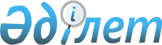 О предоставлении социальной помощи на приобретение топлива специалистам 
государственных организаций здравоохранения, социального обеспечения, 
образования, культуры и спорта, проживающим и работающим в сельских
населенных пунктах Жылыойского района Атырауской областиРешение Жылыойского районного маслихата Атырауского области от 12 декабря 2011 года № 31-7. Зарегистрировано Департаментом юстиции Атырауской области 22 декабря 2011 года № 4-2-162

      В соответствии с пунктом 5 статьи 18 Закона Республики Казахстан от 8 июля 2005 года "О государственном регулировании развития агропромышленного комплекса и сельских территорий" и решением XXIV сессии районного маслихата от 7 декабря 2010 года № 24-1 "О районном бюджете на 2011-2013 годы" маслихат Жылыойского района на ХХХІ сессии РЕШИЛ:



      1. Предоставить единовременную социальную помощь в размере 5000 (пять тысяч) тенге специалистам государственных организаций здравоохранения, социального обеспечения, образования, культуры и спорта, проживающим и работающим в сельских населенных пунктах Жылыойского района Атырауской области на приобретение топлива.



      2. Контроль за исполнением настоящего решения возложить на председателя постоянной комиссии по вопросам социальной защиты населения, здравоохранения, образования, культуры и по делам молодежи  Кыдырбаева Т.



      3. Настоящее решение вводится в действие по истечении десяти календарных дней после дня его первого официального опубликования.      Председатель ХХХІ сессии

      районного маслихата:                       Ильясов С.      Секретарь районного маслихата:             Кенганов М.
					© 2012. РГП на ПХВ «Институт законодательства и правовой информации Республики Казахстан» Министерства юстиции Республики Казахстан
				